ПЛАН ЗАНЯТИЯ № 10по МДК.02.01, тема «Ценообразование и ПСД в строительстве» (№ занятия совпадает с № в КТП)Преподаватель: Палихова Н.А.Группа: С 3-4Специальность: 08.02.01 «Строительство и эксплуатация зданий и сооружений»Дата: 30.03.2022 г.Тема занятия: «Структура накладных расходов, сметной прибыли. Лимитированные затраты»Тип занятия: урок открытия нового знания Вид занятия: беседа Дидактические цели занятия:Образовательные:1 знать сметно-нормативную базу строительства;2 знать расчётные формулы для определения сметной стоимости строительно-монтажных работ;3 знать структуру накладных расходов и сметной прибыли; 4 знать понятие и источники  определения лимитированных затрат в строительстве.5 уметь находить укрупнённые показатели накладных расходов и сметной прибыли в методических указаниях;6 уметь рассчитывать накладные расходы и сметную прибыль;7 уметь рассчитывать сметную стоимость строительно-монтажных работ;8 уметь использовать информационные технологии в профессиональной деятельности. развивающие: 1 способствовать развитию памяти, внимания, логического мышления, выделять главное;2 развивать умения находить и применять необходимую информацию, 3 развивать умения сравнивать, самостоятельно критически мыслить, 4 развивать логическое мышление, 5 развивать умения формулировать выводы, 6 совершенствовать умения осуществлять поиск, анализ и интерпретацию информации, необходимой для выполнения задач профессиональной деятельности.воспитательные: 1 формировать умение оказывать взаимопомощь, работать индивидуально и в команде; 2 развивать чувство ответственности за выполняемую работу;3 воспитывать интерес к предмету.Межпредметные связиобеспечивающие дисциплины: МДК 02.01 Организация технологических процессов; Информационные технологии в профессиональной деятельности (ИТПД);обеспечиваемые дисциплины: Экономика организации, УП.02.02 Ценообразование и ПСД в строительстве, дипломный проект.Методы обучения: наглядные, словесные, частично-поисковые, в форме практической подготовки.Методическое обеспечение занятия: презентация к уроку; варианты заданий; ПК со сметно-нормативной базой в строительствеСписок используемых источников:Королева М.А. Ценообразование и сметное нормирование в строительстве. [Электронный ресурс]: учебное пособие / М.А. Королева. – Электрон. текстовые данные. – Екатеринбург: Издательства Уральского университета, 2017. – 263 с. – Режим доступа: https://globalf5.com/Knigi/Nauka-Obrazovanie/Inzhnnerno-tehnicheskie-nauki/Arhitektura-i-stroitelstvo/Cenoobrazovanie-i-smetnoe_174656 Кукота А.В. Сметное дело и ценообразование в строительстве. – М.: Издательство Юрайт, 2019. 201 с.Сметно-нормативная база в строительстве.ХОД УЧЕБНОГО ЗАНЯТИЯЭлемент занятия, времяДействия преподавателяДействия обучаемогоРесурсы1234I Организационно-мотивационный этапI Организационно-мотивационный этапI Организационно-мотивационный этапI Организационно-мотивационный этапСамоопределение (3 мин.)Проверка присутствующих, готовность к уроку, заполнение журнала и рапортички.Оценивают подготовку к уроку собственную и других студентов.Включаются в деловой ритм урока.Проектор, видеоматериал, мультимедийная презентация, классная доскаМотивация учебной деятельности (5 мин.)Слайды презентации, формулы расчёта сметной стоимости Ссмр (преподаватель задаёт вопросы):Опираясь на знания пройденного материала, попробуйте сформулировать тему нашего занятия:1 Какой рабочий процесс изображён на фотографии?- Проектирование здания2 Как называется сумма денежных средств, необходимая для строительства здания?- Сметная стоимость3  Какие элементы сметной стоимости отсутствуют в формуле её подсчёта?- НР и СП4 Как расшифровать ПЗ, НР и СП? - прямые затраты, накладные расходы и сметная прибыль5 В каких сметных документах рассчитывается сметная стоимость строительно-монтажных работ?- в локальных сметах6 Что мы видим на слайде?- Структуру сметной стоимости строительно-монтажных работСтруктура Ссмр в разных отраслях строительства различна. Материалы, оплата труда и эксплуатация машин представляют структуру какого элемента затрат сметной стоимости?- прямых затратМожем ли мы увидеть на слайде структуру НР и СП?- не можем.Попробуйте сформулировать тему занятия:Итог: формулируют тему занятияЕсть ещё дополнительные затраты, которые могут входить в локальную смету, и другие сметы, и называются  ЛИМИТИРОВАННЫЕ (слайды1-7)Студенты формулируют тему и цели, определив границы знания и незнанияЗаписывают тему занятияПроектор, видеоматериал, мультимедийная презентация, классная доскаII Информационно-аналитический этапII Информационно-аналитический этапII Информационно-аналитический этапII Информационно-аналитический этапАктуализация знаний (5 мин)Актуализируем полученные ранее знания и отвечаем на вопросы:Слайды 8 - 281 Сметная стоимость строительно-монтажных работ – это …- Сумма денежных средств, необходимая для осуществления строительных и монтажных работ в соответствии с проектными данными и действующей сметно-нормативной базой в строительстве.2 Почему называются строительно-монтажные работы?- Потому что включают затраты на строительство объекта и на монтаж оборудования3 Что такое ФЕР-2001, ТЕР-2001?- Федеральные единичные расценки в базе на 01.01.2001 года,- ТЕР-2001 – территориальные единичные расценки …4 Какие элементы сметной стоимости можно определить в сборниках ФЕР-2001, ТЕР-2001?- Элементы прямых затрат: оплату труда рабочих; эксплуатацию машин, в т. ч. зарплату машинистов; материалы (учтённые и неучтённые)5 Зависят ли ПЗ от объёма работ? И как?- напрямую зависят, чем больше …6 На какой объём работ даны прямые затраты (ПЗ)?- на единичный объём работ7 Какова структура прямых затрат в представленной расценке, если прямые затраты принять за 100 %?8 Что такое накладные расходы?- Накладные расходы (НР) предназначены для компенсации расходов строительных организаций на управление, обслуживание и организацию работ. 9 Зависят ли НР от объёмов работ?Не зависят от объёма работ. Это условно-постоянные затраты в целом по предприятию10 Что такое сметная прибыль?- Сметная прибыль (СП) — это нормативная (гарантированная) прибыль подрядной организации в составе сметной стоимости строительной продукции, необходимая для покрытия расходов строительной организации на развитие производства, социальной сферы и материальное стимулирование работников.Итог: после актуализации знаний переходим к теме учебного занятияОсуществляют учебные действия по намеченному плану(индивидуальный метод)Проектор, мультимедийная презентацияОткрытие новых знаний(30 мин.)Для объяснения нового материала используются:– сборники федеральных единичных расценок (ФЕР-2001-10);– приказ от 21 декабря 2020 г. n 812/пр. «Об утверждении методики по разработке и применению нормативов накладных расходов при определении сметной стоимости строительства, реконструкции, капитального ремонта, сноса объектов капитального строительства»;– приказ от 11 декабря 2020 г. n 774/пр. «Об утверждении методики по разработке и применению нормативов сметной прибыли при определении сметной стоимости строительства, реконструкции, капитального ремонта, сноса объектов капитального строительства»;– ГСН 81-05-01-2001 «Сборник сметных норм затрат на строительство временных зданий и сооружений»;– ГСН 81-05-02-2007 «Дополнительные затраты на производство строительно-монтажных работ в зимнее время»;– Методика определения сметной стоимости строительства, реконструкции, капитального ремонта, сноса объектов капитального строительства, работ по сохранению объектов культурного наследия (памятников истории и культуры) народов Российской Федерации на территории Российской Федерации) от 4 августа 2020 г. № 421/пр.Слайды 29 - 58Итог: Раскрывается состав, структура, основные формулы для расчёта локальной сметы, показывается порядок примененияОсуществляют учебные действия по намеченному плану(индивидуальный метод)Проектор, мультимедийная презентация, ПК с электронной базой Физкультминутка(2,5 мин)САМОЛЁТВыполняют упражненияПроектор,мультимедийная презентацияПервичное закрепление знаний(15 мин.)Предлагаются утверждения по теме урока: Необходимо ответить на поставленный вопрос, узнать …1 Какова структура НР?2 Какая группа НР самая большая?3 Как рассчитываются НР?4 Что такое ФОТ?5 В каком документе указаны % НР?6  На какие цели направляется прибыль организации?7 Как определяется сметная прибыль?8 В каком документе указаны %СП?9 Какие затраты являются лимитированными?10 В каком документе указаны лимиты на временные здания и сооружения? Как они определяются?11 В каком документе указаны лимиты на зимнее удорожание? Как они определяются?12 В каком документе указаны величины непредвиденных расходов? Какова их величина для объектов капитального строительства?13 Как рассчитываются лимитированные затраты?РЕШИТЬ ЗАДАЧУ НА ОПРЕДЕЛЕНИЕ СМЕТНОЙ СТОИМОСТИ СТРОИТЕЛЬНО-МОНТАЖНЫХ РАБОТ (Ссмр)Итог: студенты понимают структуру НР и СП, знают расчётные формулы, сущность лимитированных затрат, ориентируются в сметно-нормативных сборникахОсуществляют учебные действия по намеченному плану(индивидуальный метод)Проектор, мультимедийная презентация, раздаточный материалIII Оценочно-рефлексивный этапIII Оценочно-рефлексивный этапIII Оценочно-рефлексивный этапIII Оценочно-рефлексивный этапСамостоятельная работа с проверкой по эталону(15 мин)Практическая часть (Приложение А)Цели задания:Изучить, научиться:1 отвечают на вопросы преподавателя, задают вопросы;2 находят необходимые показатели в электронной сметно-нормативной базе3 решают задачи 4 проверяют работы друг друга по эталону, дают оценку.Итог: студенты совершенствуют умения осуществлять поиск, анализ и интерпретацию информации, необходимой для выполнения задач профессиональной деятельности; оценивать работу товарищейОсуществляют учебные действия по намеченному плану(индивидуальный метод)Осуществляют контроль (взаимоконтроль)Дают оценку деятельности по её результатам(оценивание результатов деятельности друг друга)ПКЭлектронная базаАлгоритм решенияРефлексия и подведение итогов (2 мин)Облако "тегов"  -  необходимо дополнить указанные варианты: сегодня я узнал...было трудно…я понял, что…я научился…я смог…было интересно узнать, что…меня удивило…мне захотелось… и т.д.Выберите по 1-2 предложения и закончите их. Рефлексия содержания материалаВыражают эмоциональное состояние после проведённого урокаФормулируют затрудненияПроектор, мультимедийная презентацияИнструктаж по домашнему заданию(7 мин)Пять заданий разного уровня на структуру НР и СП, решение задач с использованием этих показателей (Приложение Б):Вариант 1 Определить % накладных расходов и сметной прибыли по МДС на все строительные работы МДК 02.01 «Организация технологических процессов» для выполненных практических работ по конструктивным элементам.Вариант 2 Задача 1 – Определить сметную стоимость на устройство песчаного основания под фундамент (ФЕР 08-01-002-01), объём работ – 21,13 м3, в базисных ценах (без учёта неучтённых материалов).Основные формулы:ПЗ=МР ·(V/Vед.)+ЗП·(V/Vед.)+ЭМ·(V/Vед.);ФОТ = (ЗП + ЗПМ) ·(V/Vед.)Вариант 3 Определить сметную стоимость на укладку блоков и плит ленточных фундаментов при глубине котлована до 4 м, массой конструкций до 0,5 т (ФЕР 07-01-001-01), объём работ – 5 блоков ленточных фундаментов, единичный измеритель 100 шт., в базисных ценах (без учёта неучтённых материалов).Вариант 4 Определить сметную стоимость строительно-монтажных работ по практической работе №4 МДК 02.01 «Организация технологических процессов» на кладку стен, согласно своему варианту в текущих ценах.Основные формулы:ПЗ=МР ·(V/Vед.) · Имр +ЗП·(V/Vед.) · Изп +ЭМ·(V/Vед.) · Иэм;ФОТ = (ЗП + ЗПМ) ·(V/Vед.) · Изп. Вариант 5 Определить сметную стоимость строительно-монтажных работ по двум практическим работам МДК 02.01 «Организация технологических процессов» на кладку стен, согласно своему варианту в текущих ценах.Выбирают домашнее задание из предложенных с учетом индивидуальных возможностейПроектор, мультимедийная презентацияПодведение итогов(2,5 мин.)Обобщение, выставление оценок.Преподаватель резюмирует устно достигнутые цели:развивающие: 1 способствовать развитию памяти, внимания, логического мышления, выделять главное;2 развивать умения находить и применять необходимую информацию, 3 развивать умения сравнивать, самостоятельно критически мыслить, 4 развивать логическое мышление, 5 развивать умения формулировать выводы, 6 совершенствовать умения осуществлять поиск, анализ и интерпретацию информации, необходимой для выполнения задач профессиональной деятельности.воспитательные: 1 формировать умение оказывать взаимопомощь, работать индивидуально и в команде; 2 развивать чувство ответственности за выполняемую работу;3 воспитывать интерес к предмету.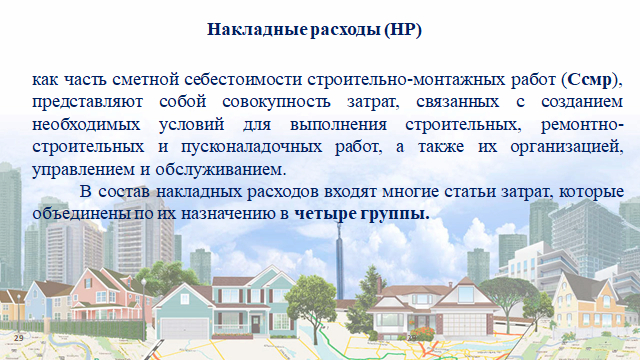 Слайд 29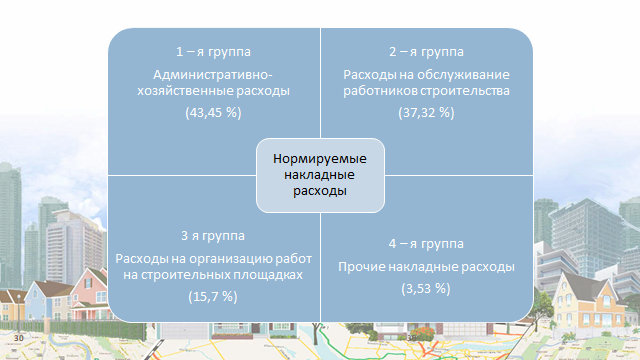 Слайд 30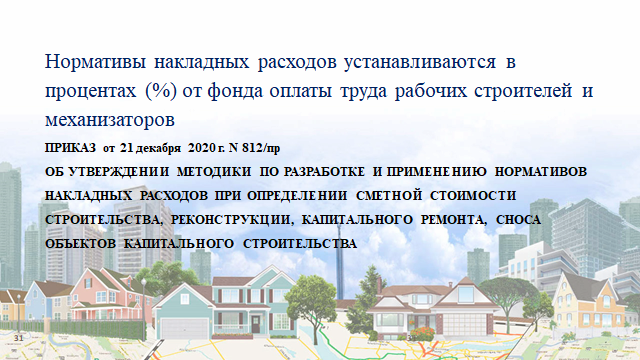 Слайд 31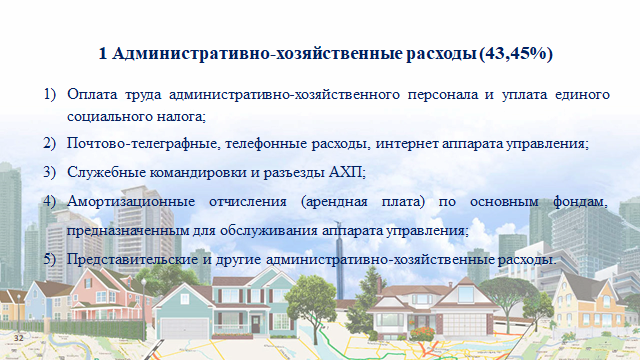 Слайд 32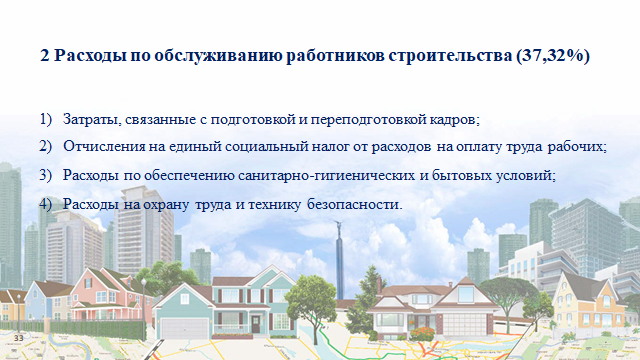 Слайд 33	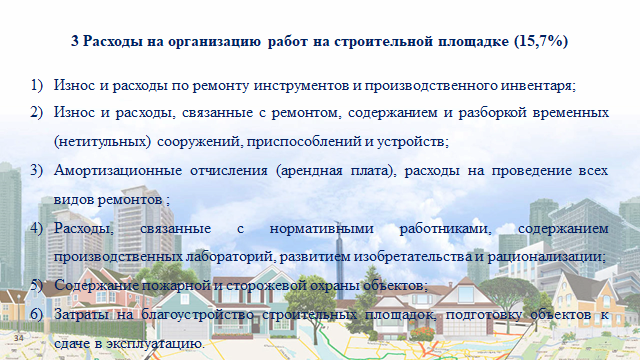 Слайд 34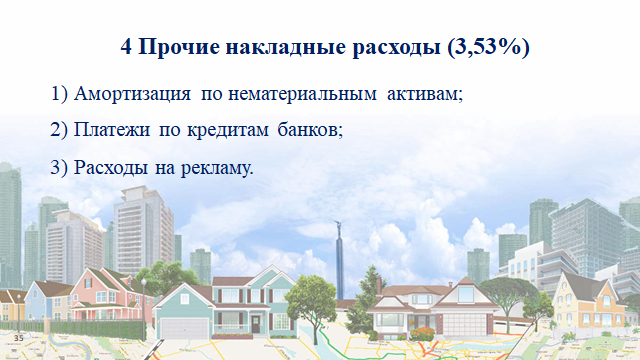 Слайд 35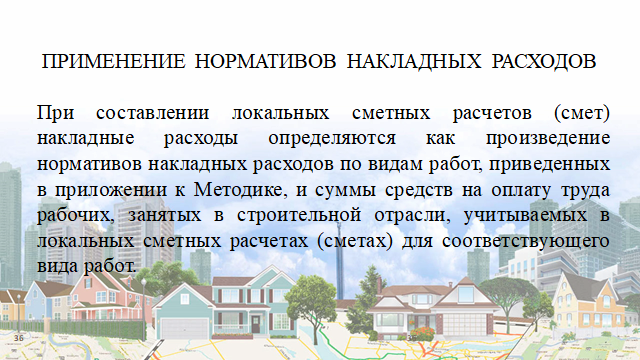 Слайд 36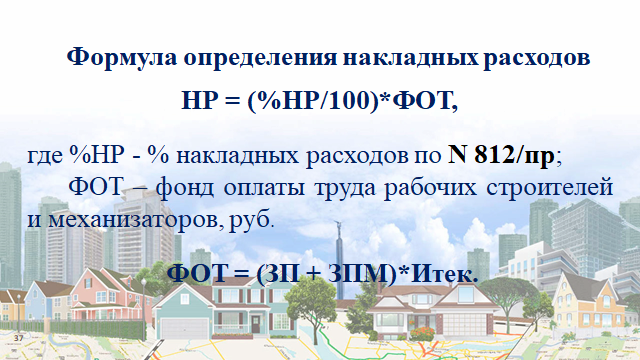 Слайд 37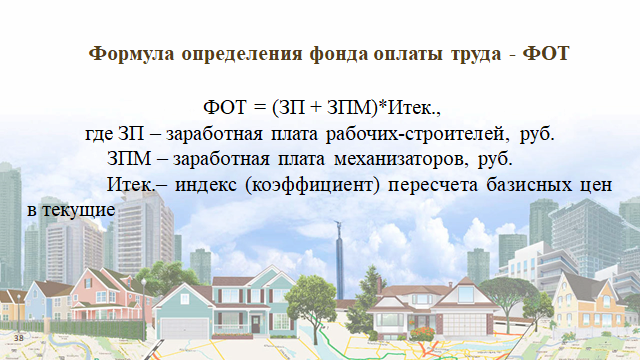 Слайд 38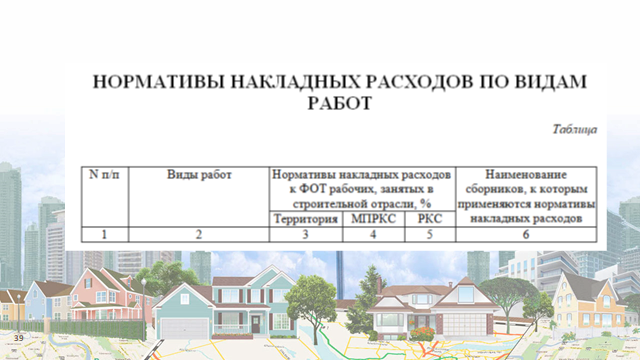 Слайд 39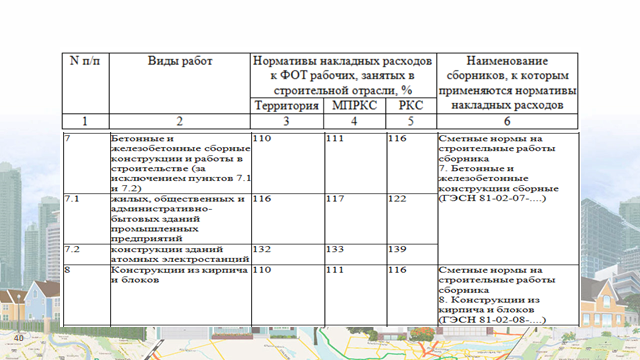 Слайд 40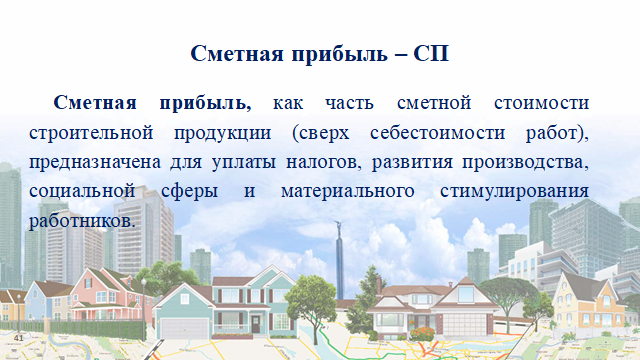 Слайд 41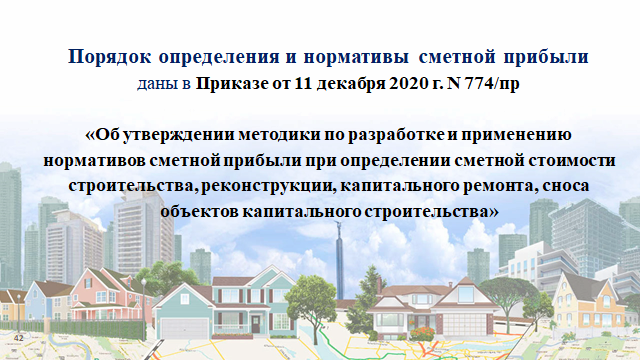 Слайд 42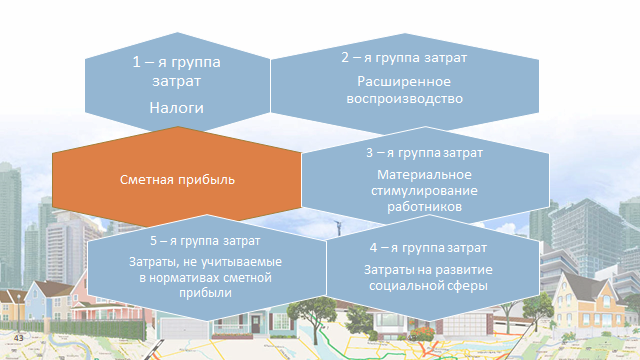 Слайд 43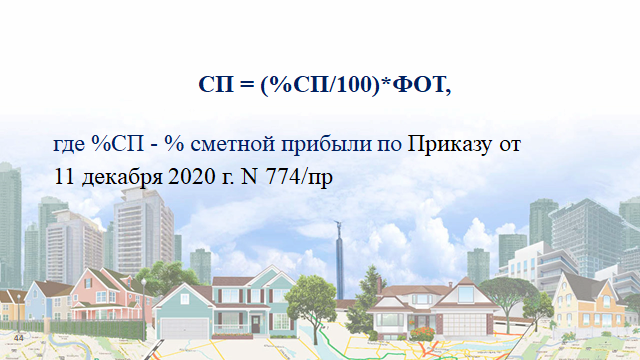 Слайд 44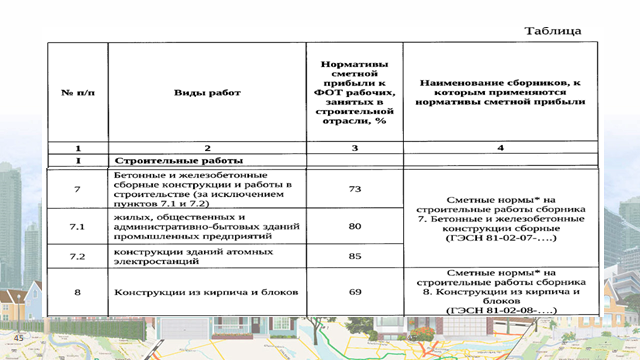 Слайд 45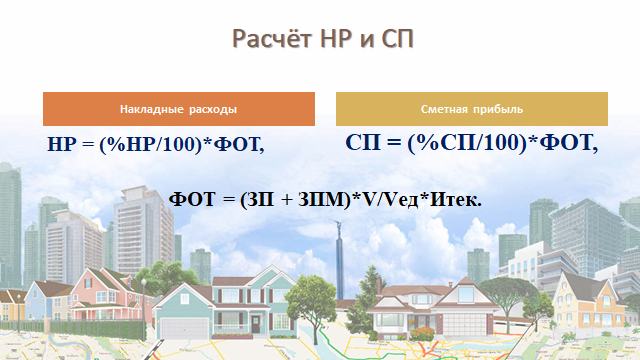 Слайд 46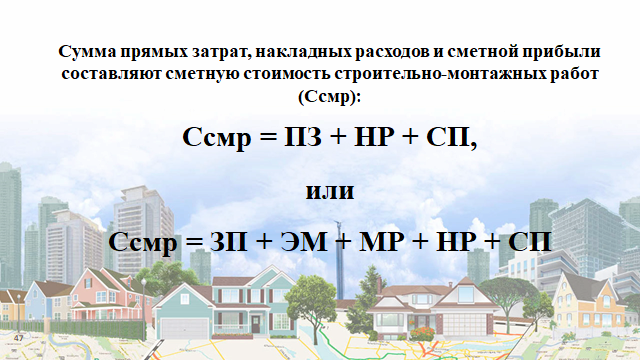 Слайд 47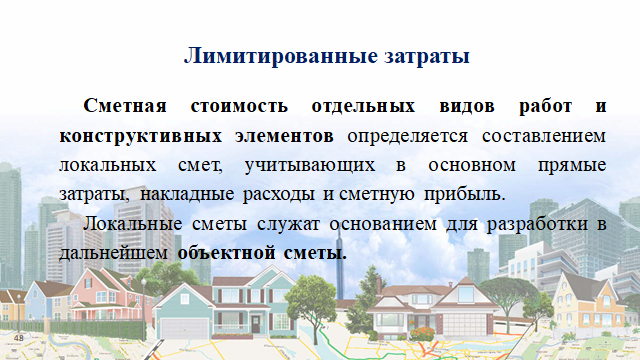 Слайд 48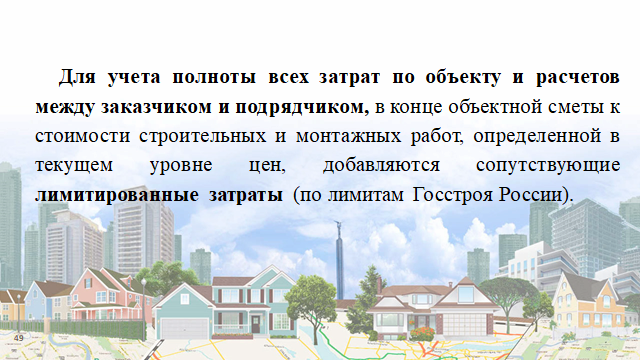 Слайд 49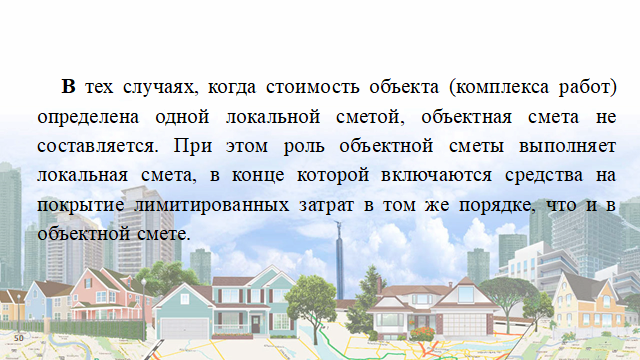 Слайд 50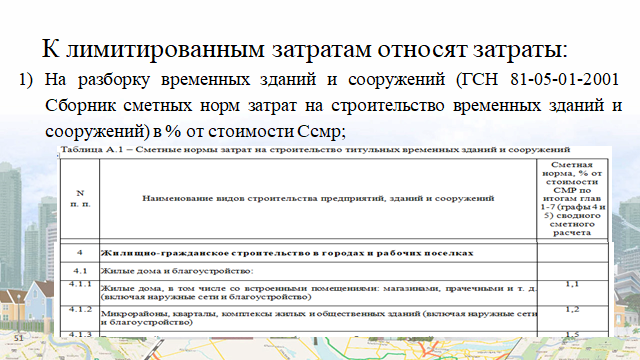 Слайд 51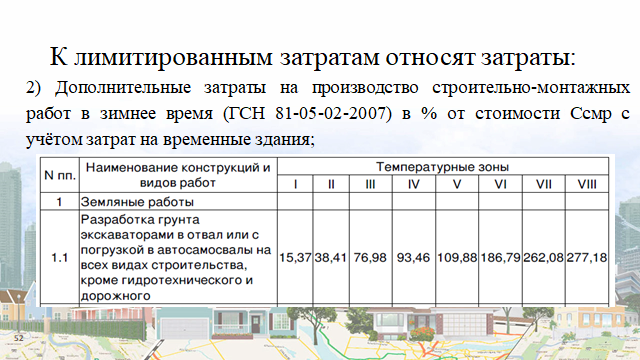 Слайд 52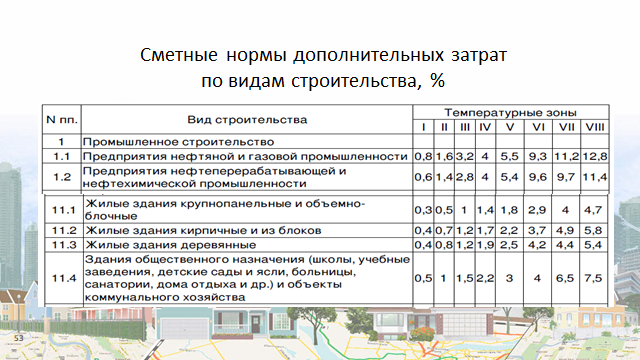 Слайд 53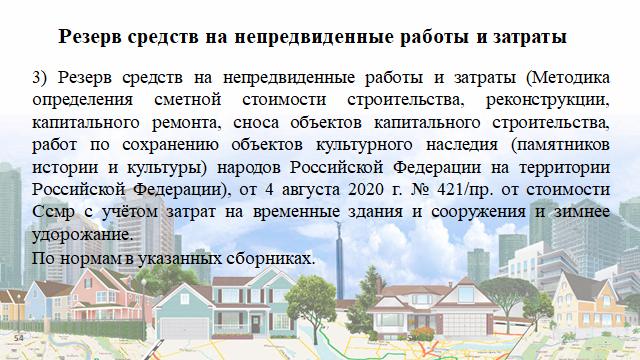 Слайд 54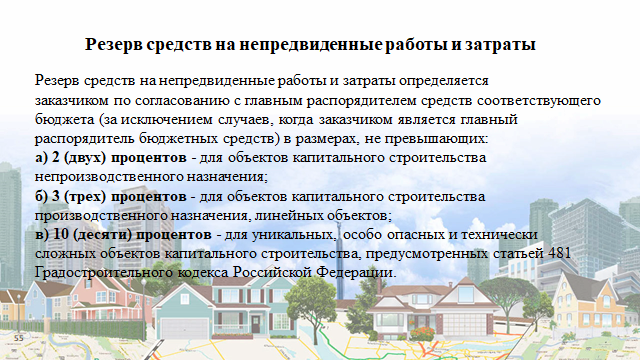 Слайд 55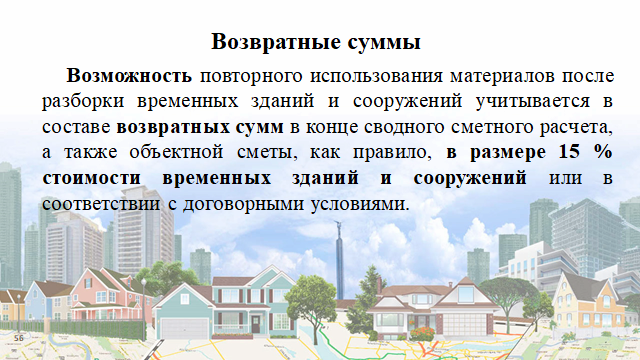 Слайд 56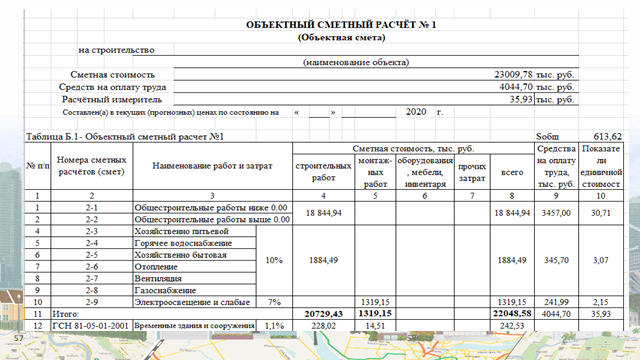 Слайд57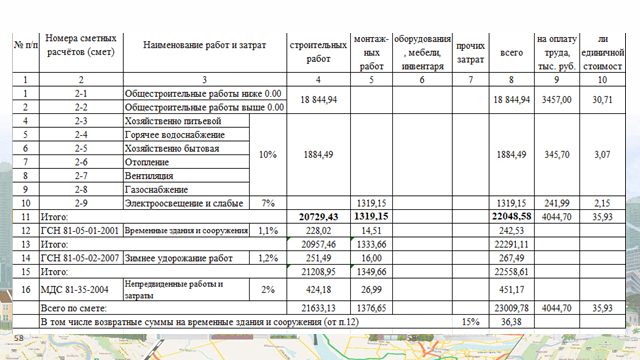 Слайд 58